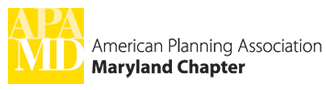 FINAL Minutes – December 21, 2018 – edited and approved January 18, 2019MD APA Executive Committee Meeting Time: 9:00 am - 12 pmLocation:  MD Dept. of Commerce, 17th Floor Conf. Room	    401 East Pratt St., Baltimore, MD 212021	Call to Order1.1	Meeting was called to order at 9:25 am with the following attendees:Jim Palma Olivia VidottoHolly TompkinsPeter ConradErin MichaelsJoe GriffithsAngie Hernandez	1 short of a quorum at the moment2.1	we need 1 address for all MD APA for mail purposes3.1	Rich Hall will handle insurance – we will ask him3.2	shared new look of website, calendar will have links to lots of other information on the site and eventsAlan Feinberg called in 10:10 am – quorum4	Jim can’t attend the 2019 APA Conference – will can attend in his place??4.1 	discussion of Erin Michael’s contract motion by Olivia, 2nd Angie, to continue contract with increase4.2 	Pat Haddon has volunteered, Jim and Holly will also be on the Nominating Committee, Peter motion, Olivia 2nd, approved4.3	Josephine Boyer – will ask that she provide a report at these meetings regarding the status of the conference planning, January 10 is the first call scheduled with 2019 conference chair, Angie motion, Peter 2nd, approved Josephine to be our chair4.4	Peter motion Olivia 2nd approved for Olivia Cecarelli and Ashlee to be on the communications/newsletter committee and work with Erin4.5	awards at the 2019 conference – need awards – Jim will be on the committee and be the chair per the bylaws, Olivia will also be on the committee5.1	Officer annual reports for 2018 are due by January 116	discussion of annual report, style, presentation, other chapter approaches, what to provide, review duties in bylaws, refer also to the chapter performance criteria8	Peter led discussion of strategic plan and that the chapter will be working on creating a plan that will go before the chapter at the annual meeting in June, need to do this because otherwise risk suspension from APA National9.1	We need to resolve the concern with the lack of attendance by the Treasurer very quickly, a budget is due soon, if no response then we will have to proceed with removal from office by 2/3 vote or resignation9.2	Jacqui will be reappointed for 2019-20209.3	CM provider agreement expires 12/31/18, will renew, new thing for 2019 is there will be an audit in June9.4	volunteer happy hours will be held once a month, first one is January 16 @ Union Craft Brewing	Alan is using MeetUp and suggests we utilize it more, Jim says we have an account10	Jim motion to adjourn, Olivia 2nd, approved, 11:45 am